Приготовление  едыОказывается, пирожные, сделанные собственноручно, не только полезнее, но и вкуснее, ведь можно варьировать ингредиенты по-своему. Есть несколько рецептов, для которых не нужно ничего печь, и это хорошо выручает, когда домажарковато. 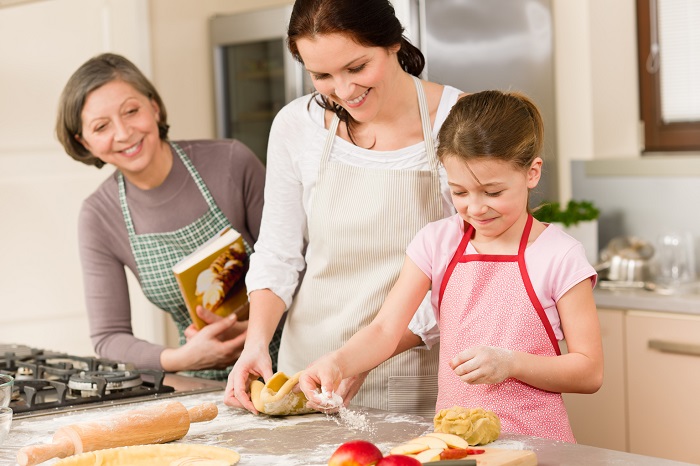 Основные критерии блюда для детей:Сладкие снежки2 крупных банана, 
250 г молотых овсяных хлопьев, 
150г изюма,
100г кокосовой стружки. Вилкой хорошенько разминаем бананы, в кашицу добавляем молотых овсяных хлопьев и изюм. Перемешиваем до однородной массы. Из полученной массы скатываем небольшие шарики и обваливаем каждый в кокосовой стружке.Сладкий салат2 яблока,
2-3 груши и 4 персика из компота, 
200 г очищенных орехов, 
3-4 мандарина,
сок половины лимона, 
стакан сметаны , 
100 г  сахарной пудры, 
фруктовый сок, 
вишни из варенья. 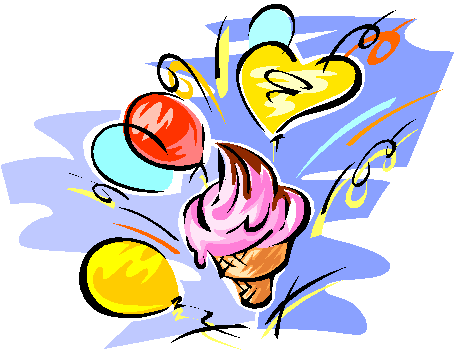 Очищение яблоки и груши нарежьте кубиками, окропите лимонным соком, добавьте нарезанные соломкой персики, порезанные орехи, дольки мандаринов. Массу окропите фруктовым соком и вымешайте. Выложите в вазу. Перед подачей на стол полейте взбитой с сахарной пудрой сметаной и украсьте вишнями из варенья.Дети просто обожают мультяшных персонажей. Попробуйте сделать вместе с ними веселых друзей – кота и пса.Кот 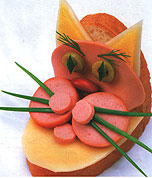 уголок белого хлеба
соленая соломка
1 большой тонкий ломтик вареной колбасы
3 кусочка вареной колбасы меньшего диаметра
2 ломтика сыра разного цвета
1 зеленая оливка без косточки
кусочек сладкого зеленого перца
1 консервированная фасоль
веточка укропа 6 перышек зеленого лука1. Нарежьте хлеб уголками.2. В уголке хлеба сделайте отверстие выемкой.3. Сложите  большой тонкий ломтик вареной колбасы конусом. 4. Вставьте конус колбасы узким концом в отверстие в хлебе.5. Вырежьте из кусочка сыра два треугольничка - "ушки", подложите их под ломтик колбасы исоломкой прикрепите к хлебу в местах, где будут находиться "глаза".6. Вырежьте маленькой выемкой из кусочка вареной колбасы три кружочка меньшего диаметра.7. Оливку нарежьте поперек тонкими кольцами.8. На соломку для глаз наденьте кольцо оливки и ромбик, вырезанный из кусочка сладкого зеленого перца, уложите кружочки колбасы, как показано на фото.9. Уложите фасоль - "нос", вставьте "усики" - перья зеленого лука, сделайте брови из укропа.10. Нижнюю часть уголка хлеба можно намазать сливочным маслом или майонезом, сверху положите кусочек сыра.Пес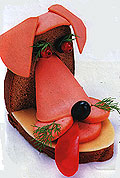 уголок хлеба, соленая соломка
2 больших тонких ломтика вареной колбасы
3 ломтика вареной колбасы меньшего диаметра
2 маслины без косточек 
веточка укропа
полоска красного сладкого перца 
2ягоды (клюквы или смородины) 1. В уголке хлеба выемкой сделайте отверстие.2. Сложите большой тонкий ломтик вареной колбасы конусом.3. Вставьте конус колбасы узким концом в отверстие в хлебе.4. Вырежьте "ушки" из тонкого ломтика вареной колбасы, как показано на фото.5. Уложите "ушки" на уголок хлеба.6. Подложите под широкую часть конуса три кусочка вареной колбасы небольшого диаметра и вставьте соленую соломку для укрепления "носа" и "глаз".7. Одну маслину нарежьте поперек тонкими кольцами.8. Наденьте на соломку для "носа" целую маслину, на соломку для "глаз" наденьте кольцо маслины и нанижите ягоду-"зрачок".9. Сделайте усы и реснички из укропа, вырежьте из красного сладкого перца "язык". Предварительно хлеб можно намазать сливочным маслом, сверху положить ломтик сыра.